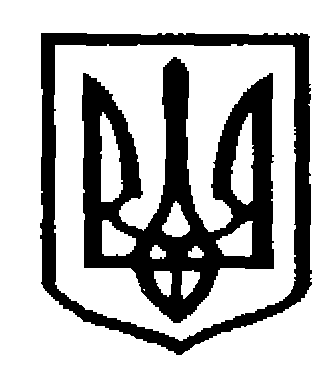 У К Р А Ї Н АЧернівецька міська радаУ П Р А В Л I Н Н Я   О С В I Т Ивул. Героїв Майдану, 176, м. Чернівці, 58029 тел./факс (0372) 53-30-87,  E-mail: osvitacv@gmail.com  Код ЄДРПОУ №02147345	 Відповідно до листа служби в справах дітей Чернівецької міської ради від 26.11.2018 року №1/1703 закладам загальної середньої та дошкільної освіти, які відвідують діти-сироти та діти, позбавлені батьківського піклування, що перебувають під опікою, піклуванням, виховуються в прийомних сім’ях та будинках сімейного типу необхідно до 14.12.2018 року подати у службу в справах дітей міської ради інформацію про стан утримання, навчання та виховання таких дітей.         Лист служби в справах дітей міської ради, додається.Начальник  управління  освіти                                 Чернівецької міської ради                                                        С.В. МартинюкФедюк Р.Ю. 53-61-5926.11.2018 № 01-34/2717            Керівникам закладів освіти